PROCESO DE PLANEAMIENTO ESTRATÉGICO DEL SECTOR CULTURASESIÓN 4Identificación de Variables ObjetivosComprender el concepto de variable. Identificar variables endógenas y exógenas que componen el sector.ProductoListado de variablesRequisitos previosModelo conceptual graficadoListado de tendenciasDescripción de las actividadesPaso 1: Desarrollo del concepto de variableLa identificación de variables es el tercer paso del análisis prospectivo. En este paso se identifican las variables relevantes para la construcción de escenarios futuros del sector. Para seleccionar las variables estratégicas, previamente se deben identificar y listar las variables que explican el comportamiento del sector. Para ello, convertimos el modelo conceptual graficado y las tendencias que lo impactan en un listado de variables endógenas y exógenas.Las variables endógenas se identifican a partir del modelo conceptual. Las variables exógenas se identifican a partir de las tendencias que impactan en el modelo conceptual. El procedimiento para identificar y seleccionar variables estratégicas es el siguiente:Paso 2: Convertir tendencias en variables exógenasLas variables exógenas se identifican a partir de las tendencias, para ello convertimos cada tendencia en una variable. Como se ha dicho, una tendencia es el posible comportamiento a futuro de una variable, por lo que hay que identificar la variable contenida en dicha tendencia.De cada tendencia se obtendrá una variable, como se muestra en la siguiente matriz:Matriz de variables exógenas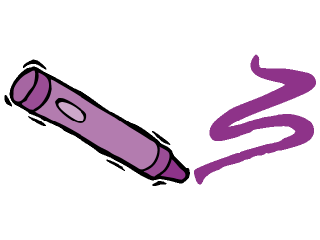 Trabajo por grupos: 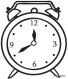 Tiempo: 30 minutosDividir la lista de tendencias en sub listas.Cada grupo trabaja una sub lista, analizando cada una de las tendencias para identificar cuál es la variable o variables que la componen.Inicia con una lluvia de ideas.Redactar las variables en tarjetas.Completa la matriz de variables exógenas en un papelógrafo para ser socializado al otro grupo.Se arma una sola lista de variables exógenas.Paso 3: Convertir el modelo conceptual en variables endógenasEl siguiente paso es convertir cada componente del modelo conceptual graficado, en un conjunto de variables que lo represente. Para ello se debe enunciar cada componente como variable, es decir, que exprese una cualidad o característica concreta, identificable, distinta de otras, posible de cambio y medición. En los casos, en los que el componente no pueda ser enunciado como una variable concreta e identificable, debe ser desagregado en dos o más variables, como en el siguiente ejemplo: Matriz de variables endógenasTrabajo por grupos: Tiempo: 45 minutosDividir el mapa conceptual en ramas de componentes y cada grupo analiza una rama.Se comienza analizando los componentes para identificar cuál es la variable o variables que la componen.Iniciar con una lluvia de ideas sobre las características o cualidades concretas del componente y listarlas.Redactar las características en forma de variable en tarjetas.Completar la matriz de variables endógenas en un papelógrafo para ser socializado al otro grupo.Se arma una sola lista de variables endógenas.Paso 3: Listar variables endógenas y exógenasLas variables endógenas y exógenas identificadas se enumerarán en una sola lista de variables:TendenciaVariableEl crecimiento demográfico se está desacelerandoCrecimiento demográficoLa mayoría de la población se concentra en áreas urbanasPoblación urbanaIncremento de las exportaciones ExportaciónComponenteVariable 1Variable 2Variable 3Desarrollo de competencias  humanasLogros de aprendizajePoblación saludableDesnutriciónAnemiaInfraestructuraCobertura de servicios básicosComunicaciones por internetInfraestructura vialN°Variables1Logros de aprendizaje2Desnutrición3Cobertura de servicios básicos